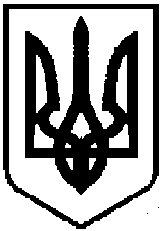 Громадська радапри виконавчому комітеті   Дружківської міської ради84205, Донецька обл., м. Дружківка, вул. Соборна, 16. Тел. (06267) 42152, 40128;  електронна адреса: rayskiynvk11@yandex.uaАНАЛІТИЧНА ДОВІДКАза  результатам проведення моніторингу супермаркетів м. Дружківкитимчасовою комісією Громадської ради м. Дружківка   24 червня 2016 року тимчасовою комісією Громадської ради було проведено моніторинг якості обслуговування та терміну придатності харчових продуктів у двох супермаркетах м.Дружківки «Фуршет» і «Абсолют». До складу тимчасової комісії ввійшли: голова комісії Василенко Ж.Ю., голова ГР; члени комісії Мазурін В.В., заступник голови ГР, Березуцький В.М., голова постійної комісії щодо здійснення контролю з питань земельних відносин, житлово-комунального господарства та будівництва, Назаров А. В., член комісії щодо здійснення контролю з питань освіти, культури, спорту та туризму, Болтенкова О. В., голова комісії щодо здійснення контролю з питань охорони здоров’я та екології, Шмідт Н. К., голова комісії щодо здійснення контролю з питань соціального захисту, Самойлова В. В., член комісії щодо здійснення громадського контролю з питань  роботи із зверненнями громадян у виконкомі Дружківської міської ради, журналіст ДнЛ Сластіна С.    Мета моніторингу – захист прав та життєвих інтересів громадян нашого міста.    Комісія діяла в межах чинного законодавства (Постанова КМ України № 996).    Члени тимчасової комісії  йшли до супермаркетів як споживачі, мали надію на те, що все буде гаразд: якісне обслуговування, чистота, свіжі продукти, доброзичливі продавці і нам залишиться тільки подякувати адміністрації.      У супермаркеті «Фуршет», який комісія  відвідала першим, враження від обслуговування, асортименту, якості та терміну придатності продуктів залишилось позитивне, незважаючи на непорозуміння з датами реалізації курячого м’яса. Адміністратор «Фуршету» намагався надати пояснення та вибачився перед членами комісії.     Перше, на що звернули увагу у  супермаркеті «Абсолют» - це харчові продукти без кінцевого терміну реалізації, прострочені та з якимсь дивним терміном – наприклад, шматочки копченої риби були запаковані у червні поточного року та, на погляд працівників «Абсолюту», могли спокійно долежати до грудня, тобто 6  місяців……    В решті - решт набрав доволі велику кількість сумнівного товару  у вигляді покупців  рушили до каси, отримали чеки та попросили запросити адміністратора магазину. Та замість адміністратора нас зустрів обурливими криками громадянин, який не відрекомендувався, але вимагав від нас пояснень. Потім з’ясувалось, що це був начальник охорони магазину. Адміністратора очікували майже 20 хвилин, аж поки нам повідомили, що все керівництво «Абсолюту» відсутнє, але якщо ми бажаємо повернути зіпсований товар, то це можна зробити без проблем, та нашою метою було з’ясувати, хто відповідає за продаж зіпсованих продуктів, які можуть коштувати здоров’я пенсіонеру, дитині або просто неуважній людині, яка не додивиться  кінцевий термін реалізації. Але, вочевидь, таке відношення до клієнтів у супермаркеті «Абсолют» звичайне діло, так як нас залишили стояти посеред магазину з купою зіпсованих продуктів і запитань. Можна ще багато розповідати про те, як охоронець магазину вихопив у нас з рук Книгу Скарг та Пропозицій, як ми безуспішно намагались зателефонувати на номер компанії –власника «Абсолюту», абонент не міг нас прийняти. Як начальник охорони спочатку пообіцяв нам зустріч з адміністрацією, потім з’ясувалось, що адміністрація відсутня, а потім, що в магазині скорочення штатів і адміністратора взагалі немає. Звісно ніхто не вибачився перед нами за якість продуктів та сумнівний сервіс, ніхто не дав пояснень, чому у розпалі робочого дня керівництво магазину відсутнє на робочому місці та не бажає спілкуватись з покупцями. Натомість,  найбільшу тривогу викликає подальша доля зіпсованих харчів, які ми повернули до магазину. Чи зробить керівництво якісь висновки, чи відреагує на ті скарги, які ми залишили в Книзі Скарг та Пропозицій? Поки що ці запитання залишаються відкритими.       Громадською радою при виконавчому комітеті Дружківської міської ради і у подальшому здійснюватимуться аналогічні рейди з метою захист прав та життєвих інтересів громадян нашого міста. Голова Громадської ради                                                              Ж.Ю. Василенкопри виконкомі Дружківської міської ради